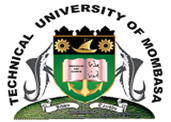 TECHNICAL UNIVERSITY OF MOMBASAUNIVERSITY EXAMINATION FOR:	: END OF SEMESTER EXAMINATIONSERIES:TIME:HOURSDATE:Instructions to CandidatesYou should have the following for this examination-Answer Booklet, examination pass and student IDThis paper consists of . Attempt.Do not write on the question paper.QUESTION ONE (COMPULSORY), ANSWER ANY OTHER FOUR QUESTIONSQuestion ONEInfluenza is a major cause of illness, disruption to daily life and work absenteeism among healthy working adults aged between 18 and 64 years. Out of a population of 3200 adults, 1600 were voluntarily vaccinated against influenza. Both the vaccinated and non vaccinated were followed for one year.  Among the vaccinated, only 120 suffered from influenza like symptoms while 1100 non-vaccinated had these symptoms. With reference to this statementtabulate this information [2 marks]Calculate the relative risk [3 marks]Calculate the attributed risk [3 marks]Calculate the attributed risk percent [3 marks]Interpret the results in (ii) and (iii) [2 marks]Describe four risk factors for Ebola. [4 marks]Briefly describe why biological agents are attractive instruments of terror [4 marks] Explain any four sponsor’s responsibilities in a study. [4 marks]Why pharmacovigilance is an important phase of a clinical trial. [ 5 marks]Question TWOEmerging and re-emerging diseases are a major threat to human as well as veterinary public health. With new cases occurring approximately one each year, the majority are viruses originating vectors. Citing relevant examples describe five vector-borne re-emerging diseases. [10 marks]Human factors that influence the epidemiology of emerging and re-emerging diseases. [20 marks]Question THREEDiscuss the basic principles that must be observed in order to satisfy the moral, ethical and legal concepts in epidemiological research as prescribed in The Nuremberg Code (1947). [30 marks] Question FOURDiscuss the following study designs Cross section studies [10 marks]. Case-control studies [10 marks]Retrospective cohort studies. [10 marks]Question FIVEUsing appropriate examples, discuss categories of persons consider as vulnerable to coercion or undue influence in a research setting. [30 marks]Question SIXGlobal concerns about the pandemic threats have escalated in the last one decade. These global risks threaten to rapidly unravel progress toward poverty elimination and boosting of shared prosperity.Discuss levels of health alerts [12 marks]Good outbreak control relies on applying a package of interventions. Using appropriate examples describe some of this interventions [18 marks]